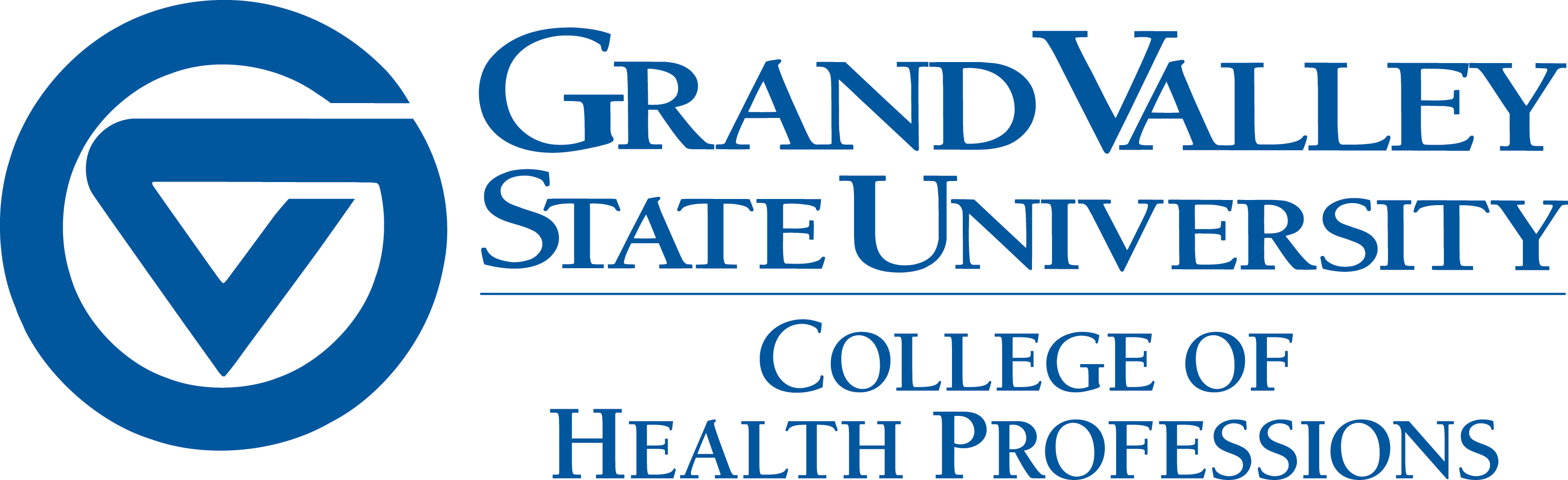 Student Name: _______________  G#: ____________________________  Date: ___√ Prerequisite Courses (GVSU Courses)  “C” or better in prerequisite classes and a minimum 3.0 prerequisite GPA required. Minimum CreditsSchoolCourse EquivalentGrade Anatomy & Physiology of Speech/Hearing Mechanism (CSD/SLP 302)3 Language Development (CSD 220 or SLP 303)3 Phonetics (CSD/SLP 304)3 Hearing Science (CSD 200 or SLP 305)1.5 Speech Science (CSD/SLP 306)1.5 Basic Audiology (CSD/SLP 309)3 Neurological Foundations of Communication Disorders (CSD/SLP 401)3 Aural Rehabilitation (CSD/SLP 404)3 Two courses in a disorders area (SLP 407, 420, 421, 422)4√National Certification Course Requirements Biological Science Course (BIO 120) Physical Science Course (PHY 200) Statistics Course (STA 215) Psychological or Social Science Course (PSY 101 or  other SBS Gen Ed)